Инструкция записи в 1 класс в общеобразовательные организации                                                     городского округа «Город Чита»Зайти на сайт http://dou.zabedu.ru . Выбрать раздел «Регистрация заявления».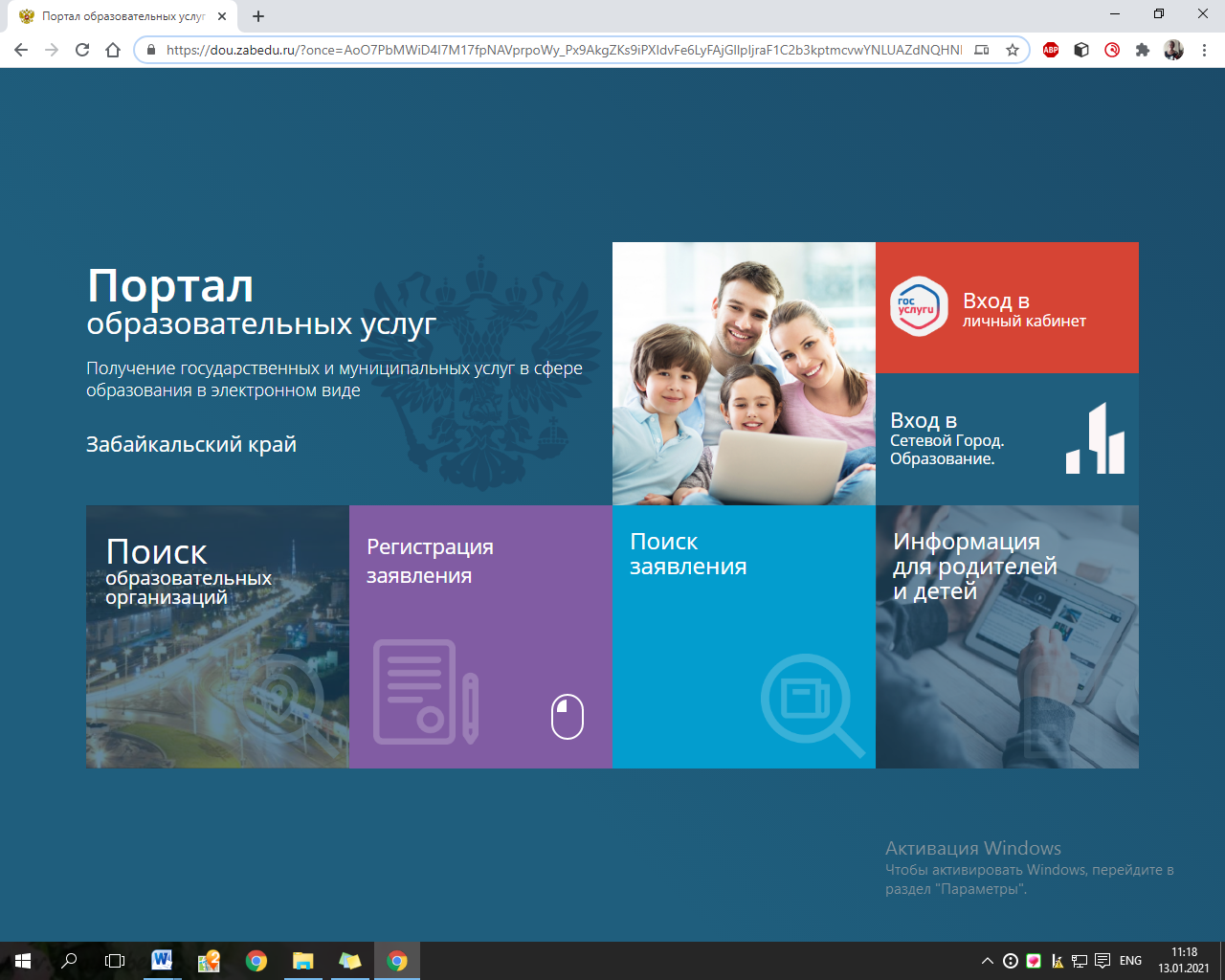 Выбрать раздел  «Регистрация заявления в 1 класс будущего учебного года».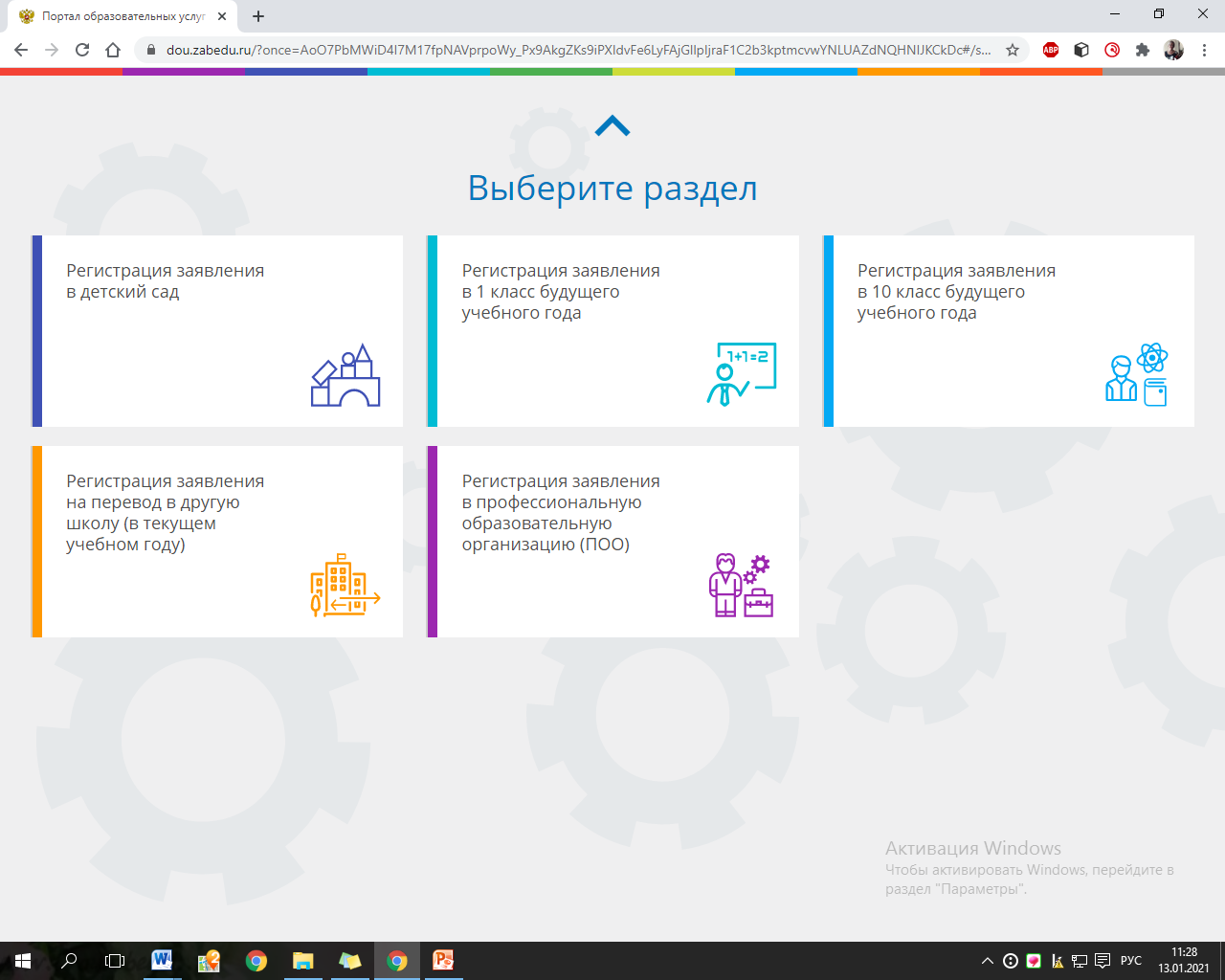 Войти через Госуслуги на портал образовательных услуг.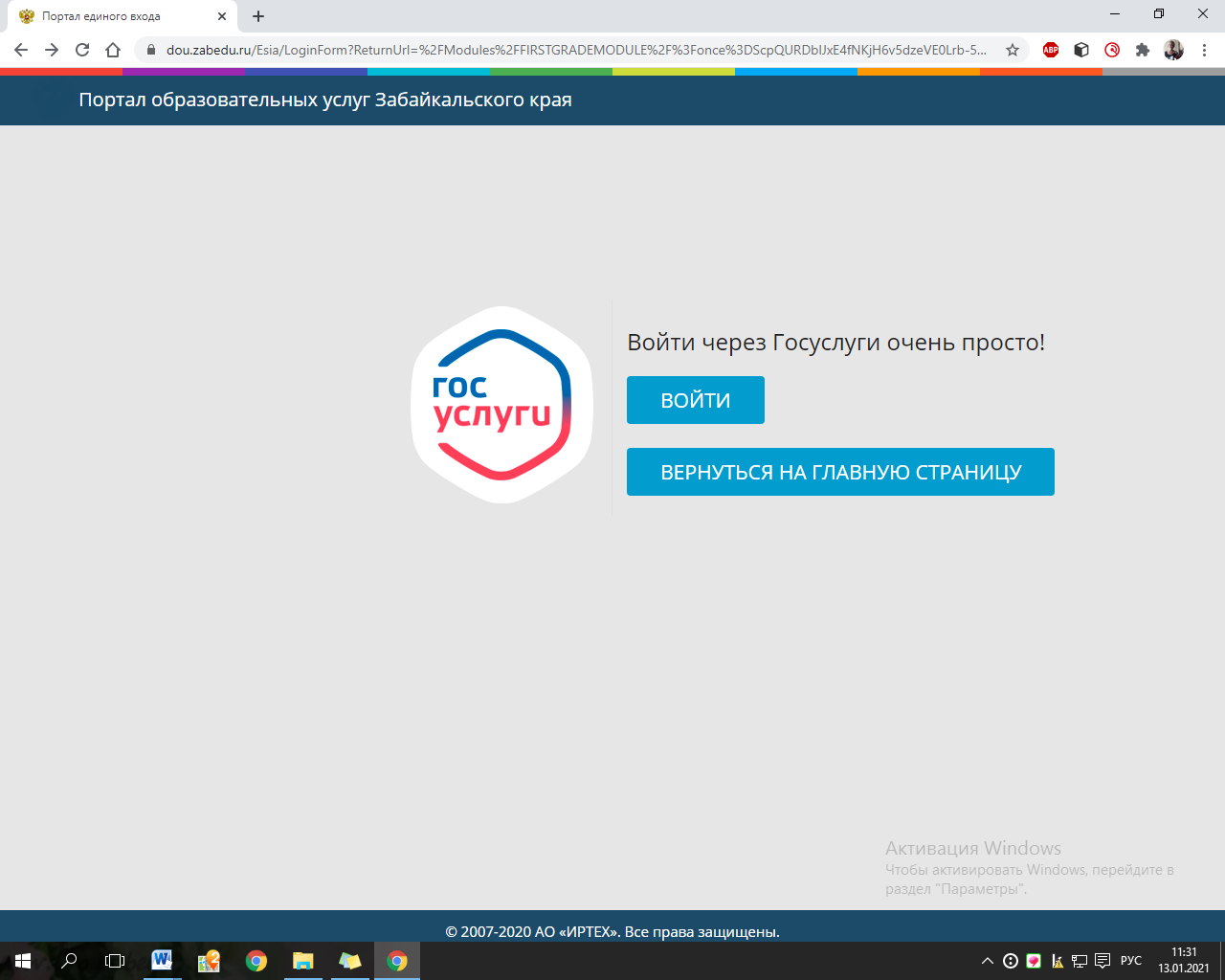 Выбрать муниципалитет г. Чита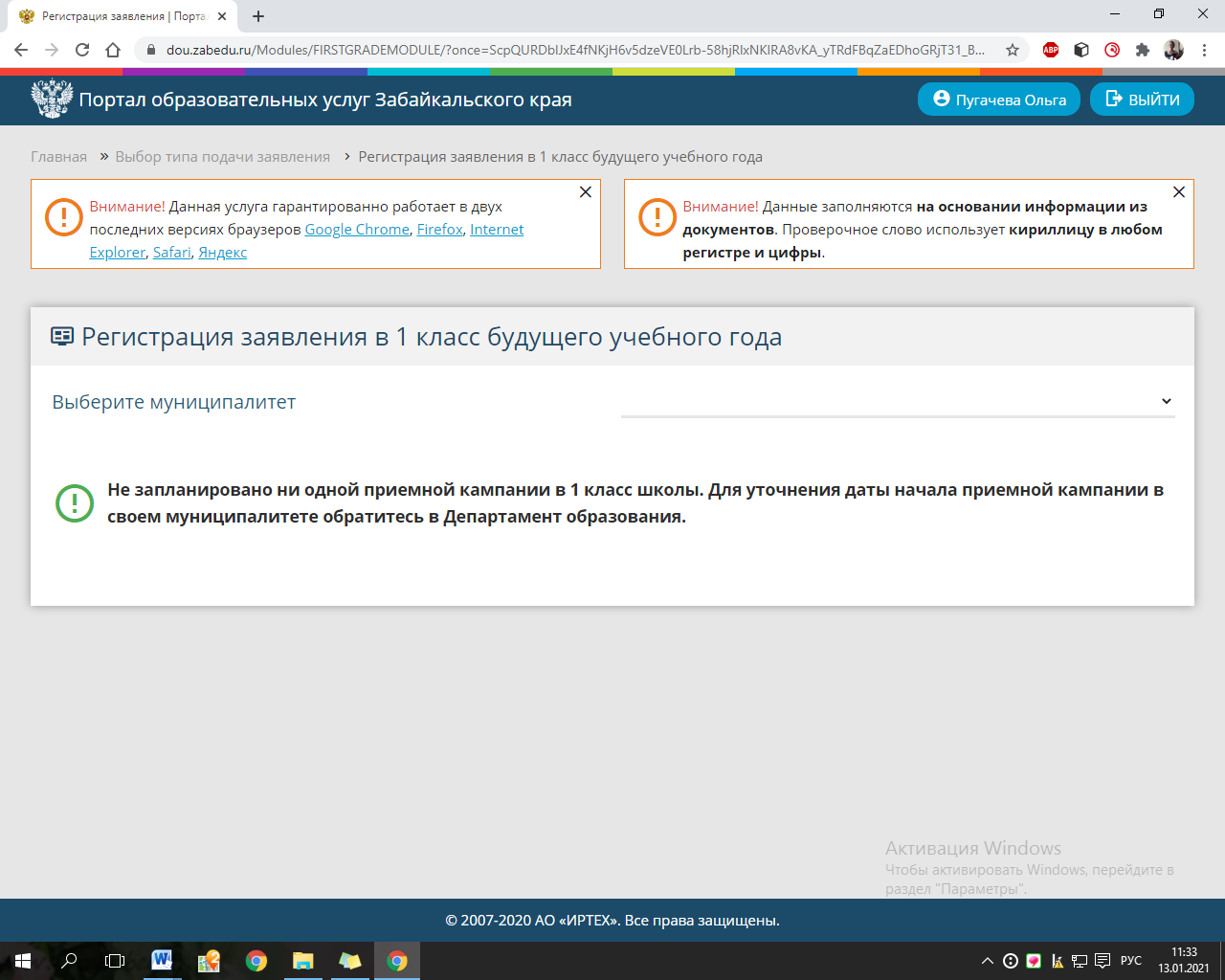 Заполнить форму о родителях (графы отмеченные * обязательны для заполнения)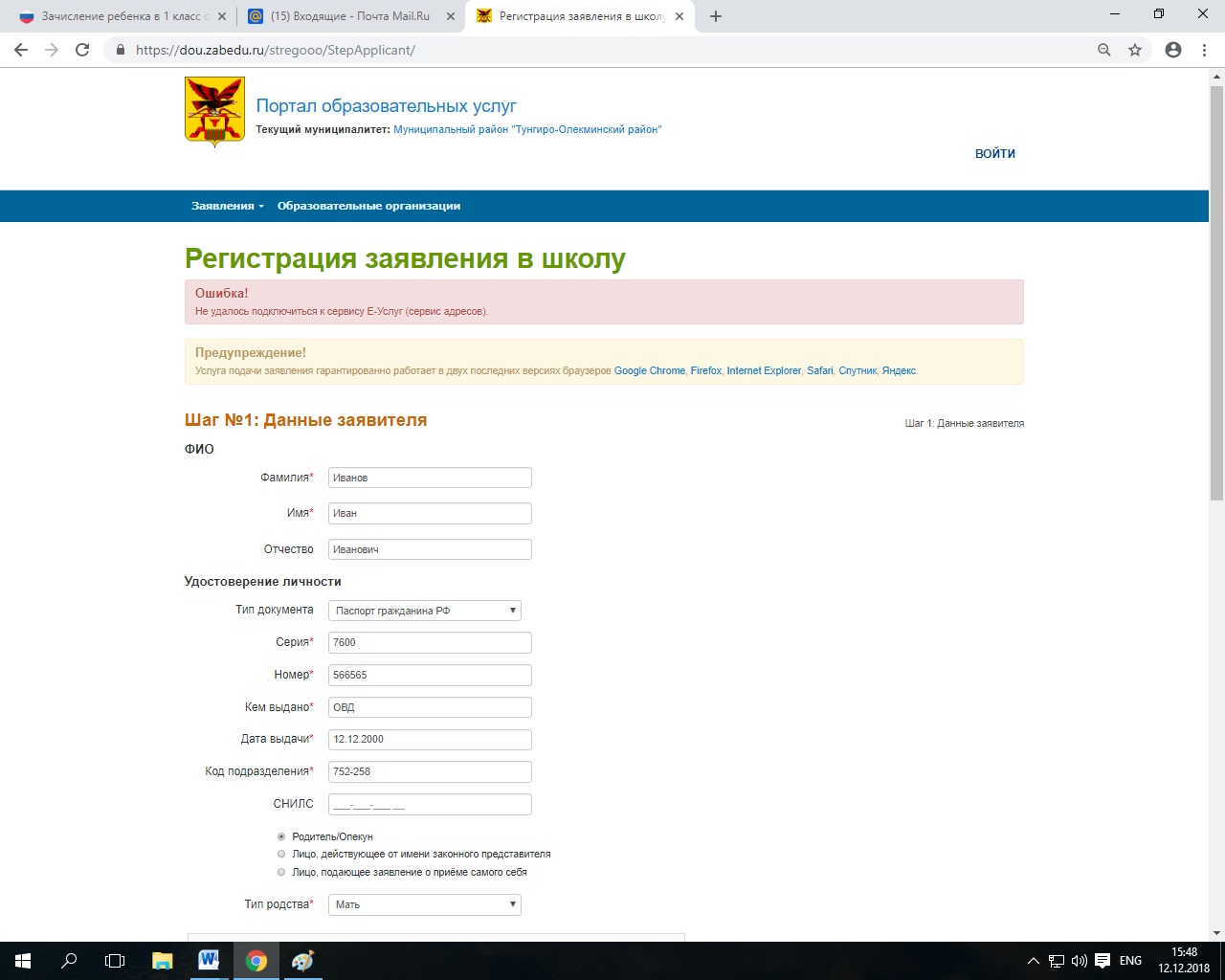 Заявление о согласии на обработку персональных данных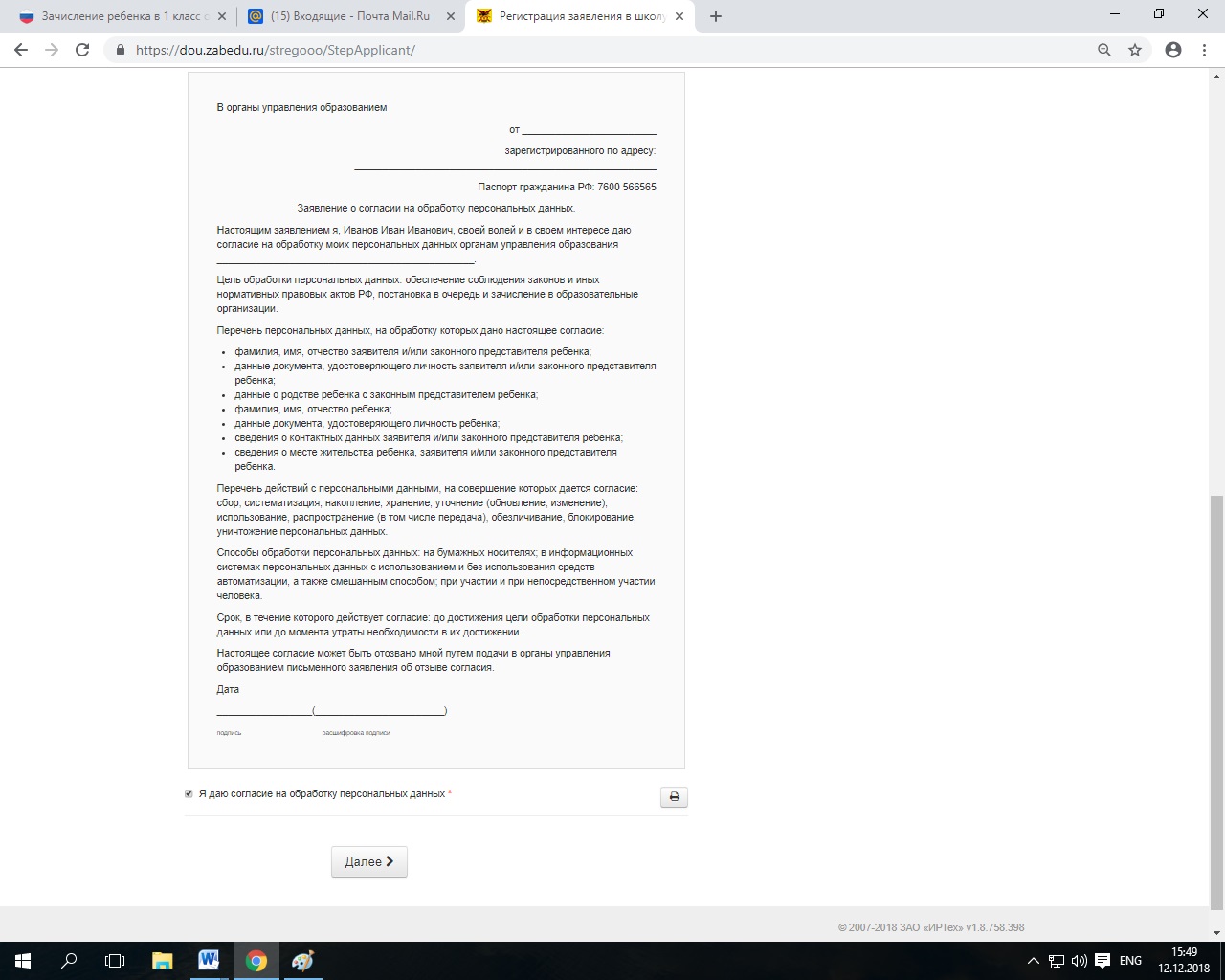 Заполнить форму о ребенке (графы отмеченные * обязательны для заполнения)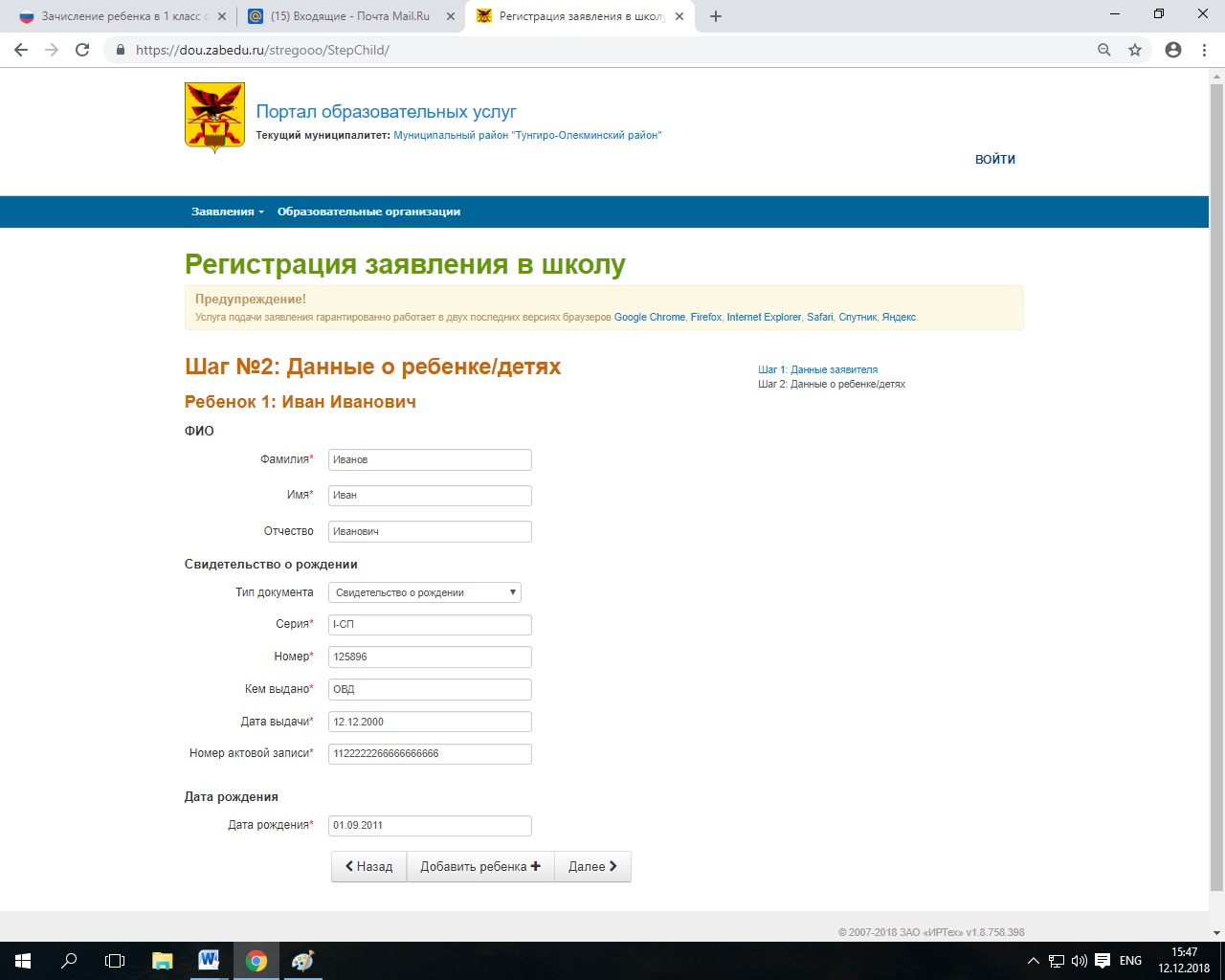 Контактные данные(ОБЯЗАТЕЛЬНО указать один из способов связи) 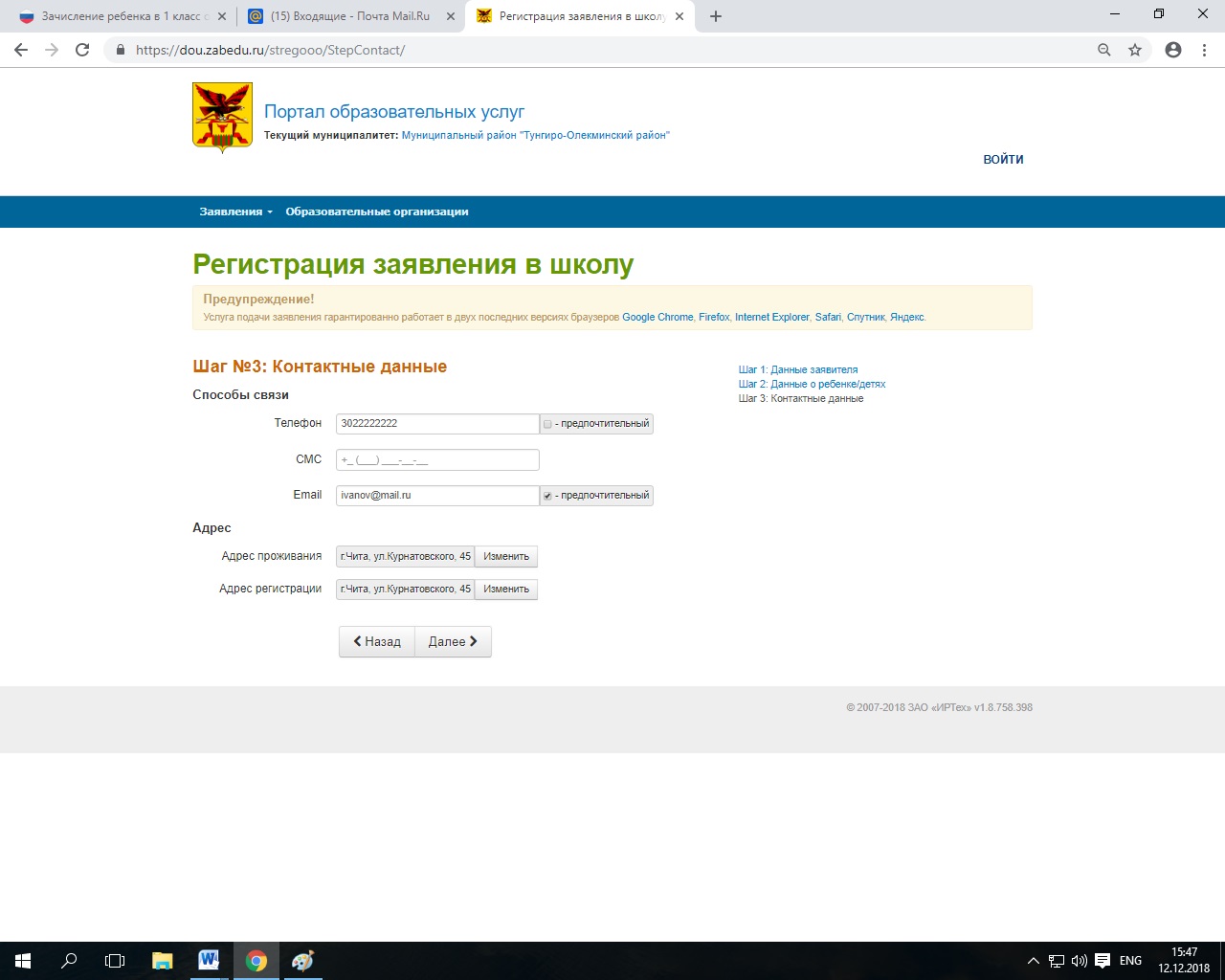  В данном разделе необходимо указать льготу(в случае наличия)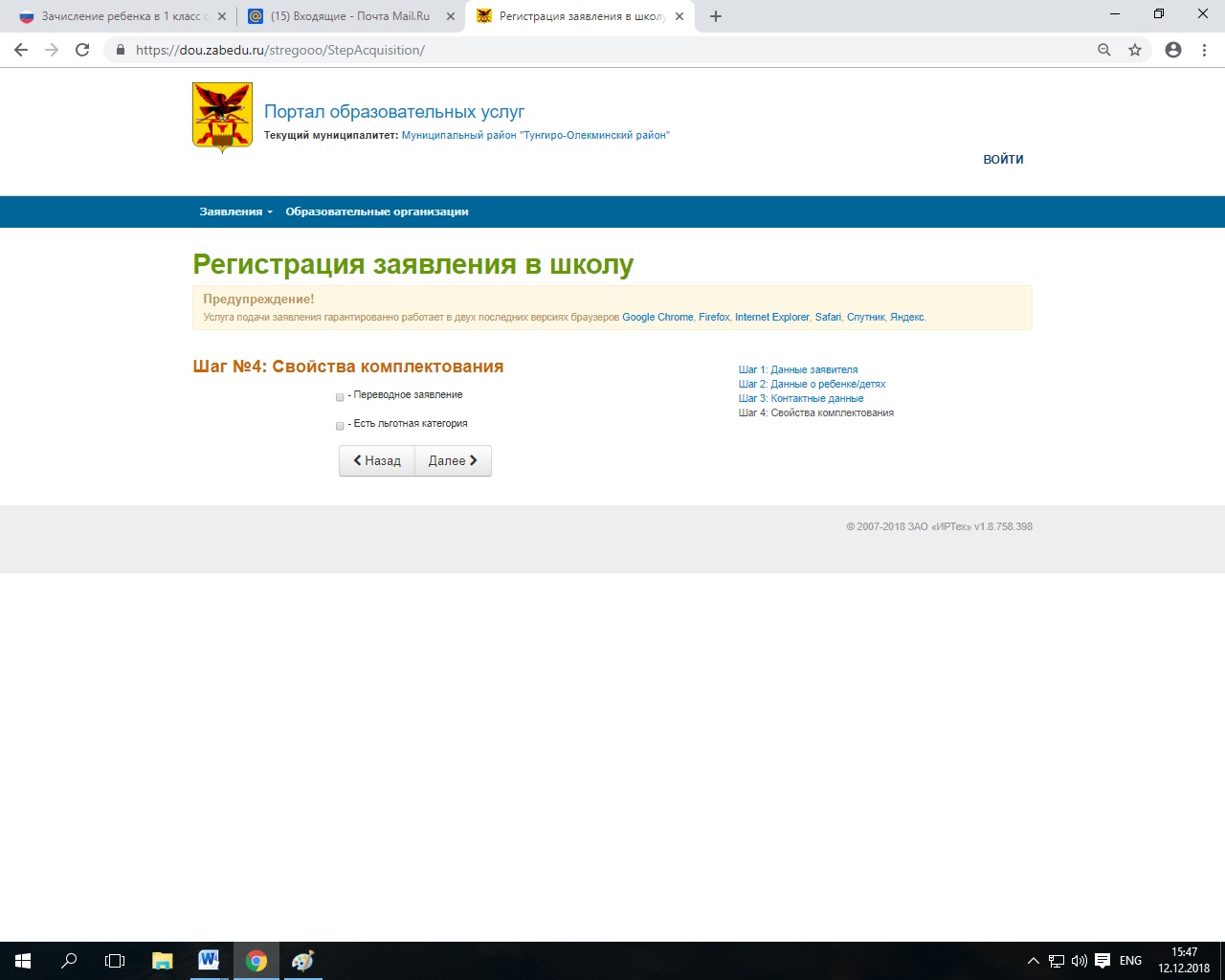 Заполняется по образцу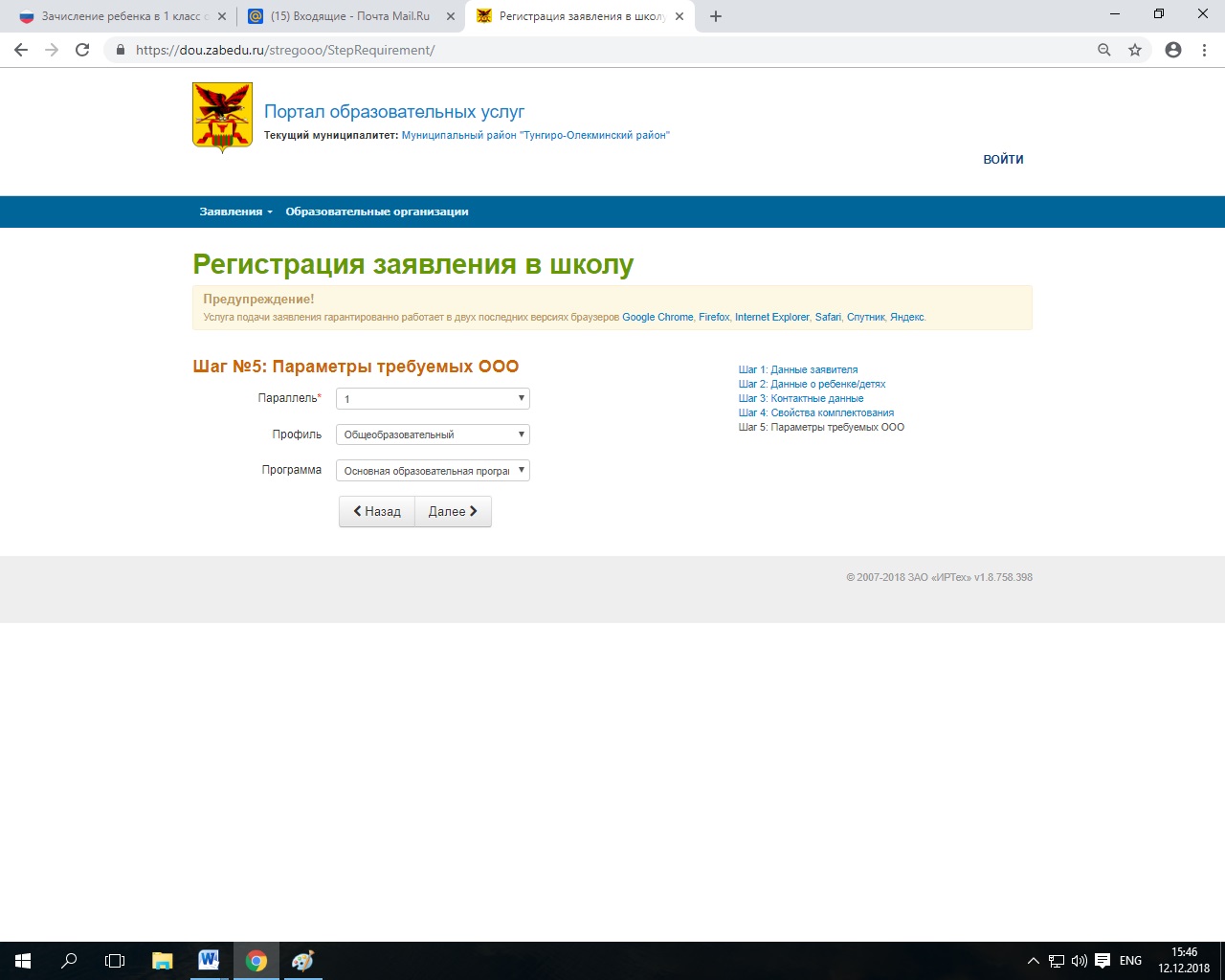 Выбрать школу, к которой прикреплены согласно Приказа КО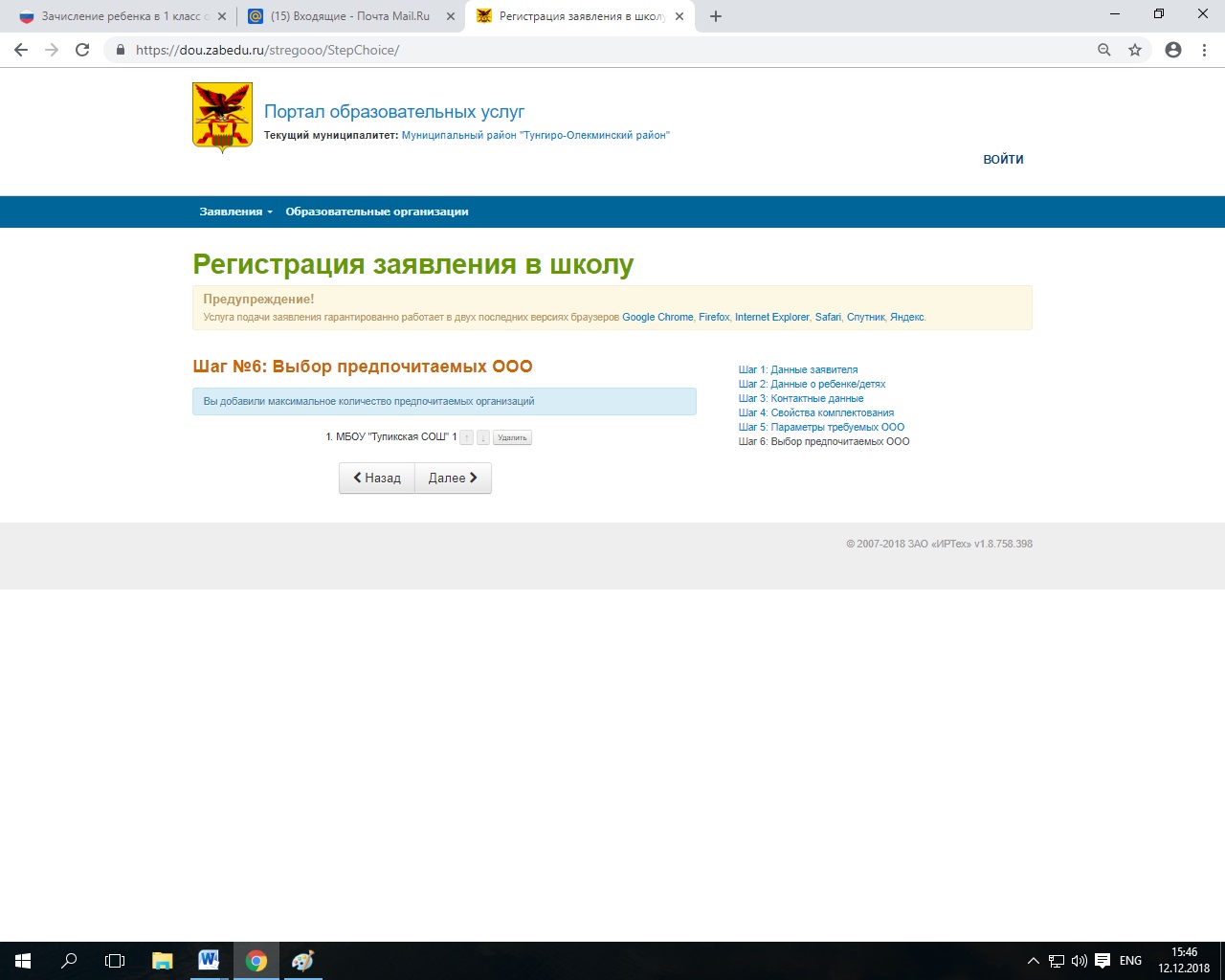  Проверить правильность заполнения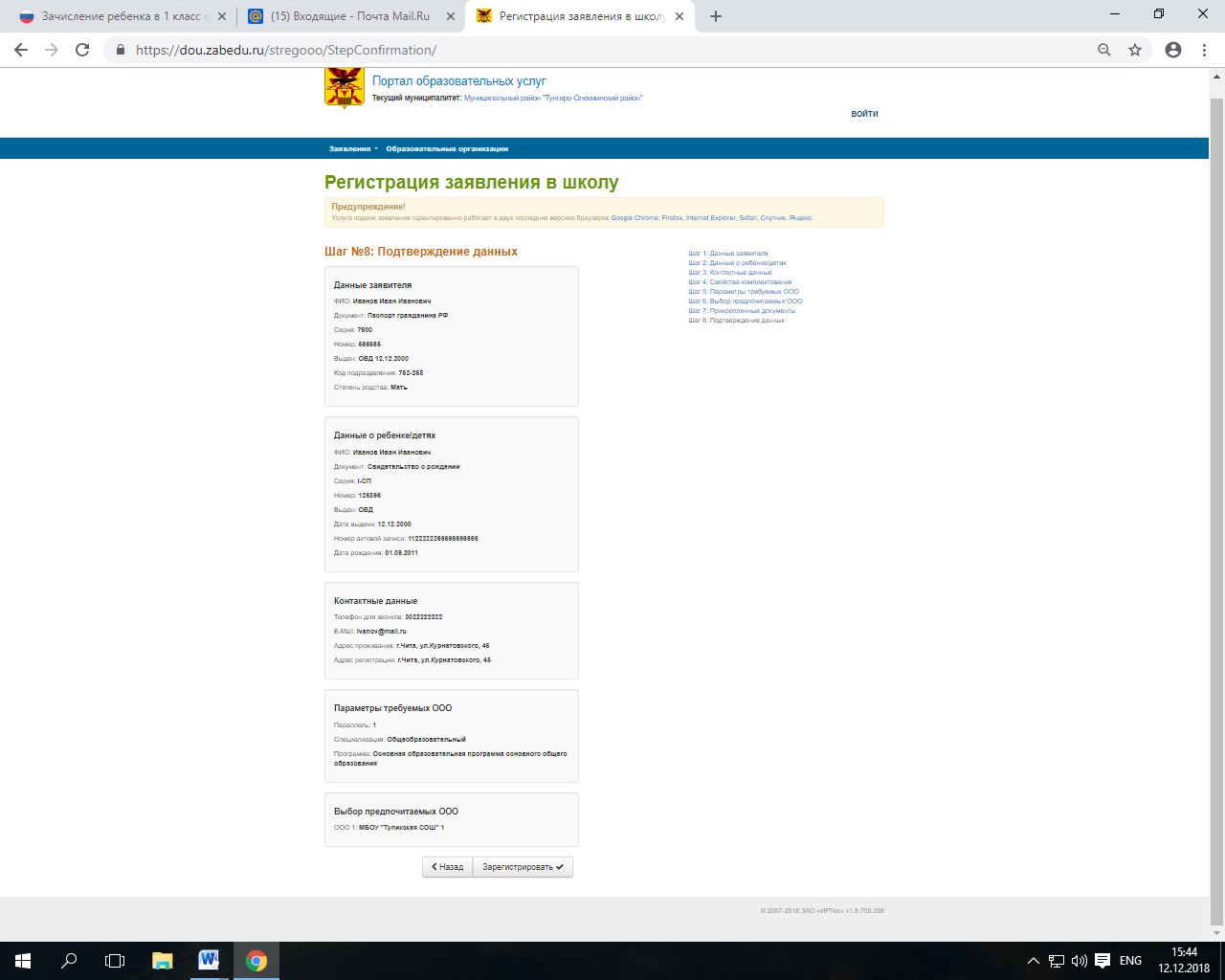 Запомнить номер заявления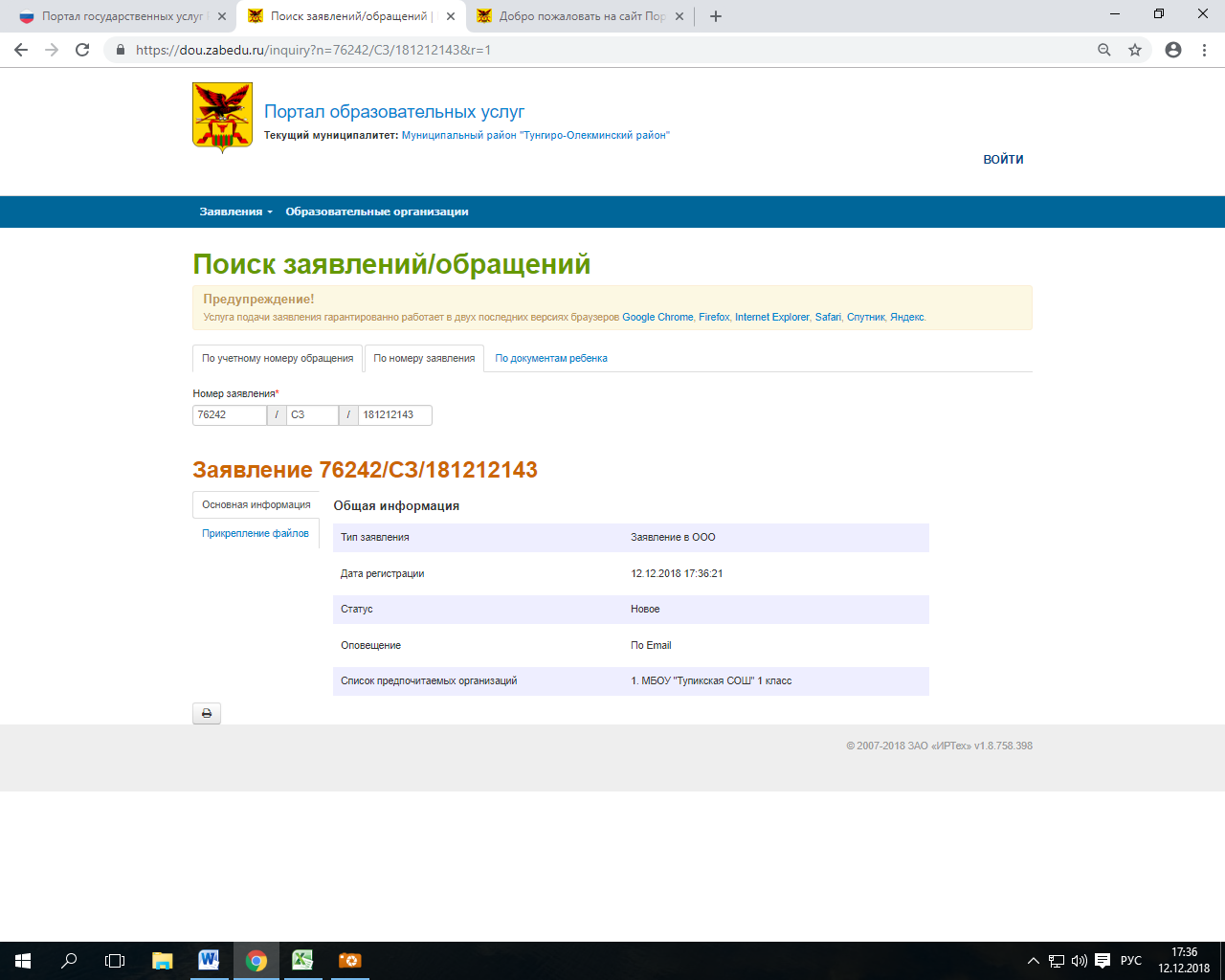 В трехдневный срок после подачи заявления в электронной форме лично обратиться в общеобразовательную организацию  с пакетом документов для подтверждения регистрации заявления.